โรลส์-รอยซ์ ข้อมูลสำหรับสื่อมวลชนโรลส์-รอยซ์ มอเตอร์ คาร์ส ออกแถลงการณ์ชี้แจงกรณี บมจ. โรลส์-รอยซ์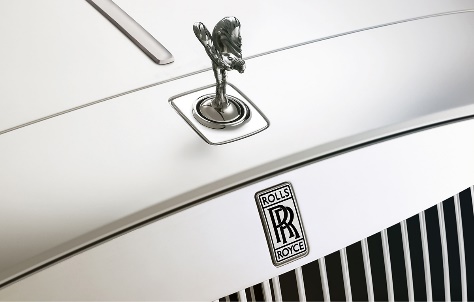 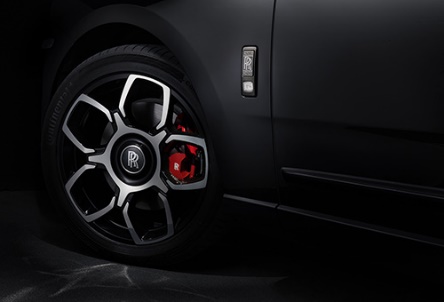 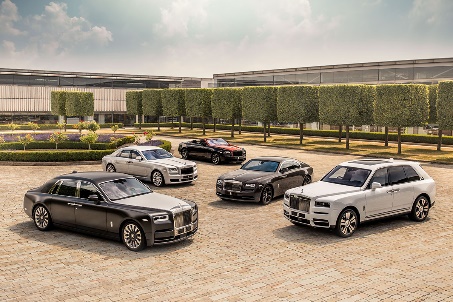 16 มิถุนายน 2563, กู๊ดวูด	โรลส์-รอยซ์ มอเตอร์ คาร์ส ได้ออกแถลงการณ์เพื่อชี้แจงในประเด็นที่อาจสร้างความสับสนและความเข้าใจผิดมาโดยตลอดเกี่ยวกับความเชื่อมโยงระหว่างบริษัทฯ กับ บริษัท โรลส์-รอยซ์ จำกัด (มหาชน)เราใคร่ขอเรียนให้ท่านทราบว่า รูปภาพของรถยนต์โรลส์-รอยซ์ มอเตอร์ คาร์ส, โลโก้ “ตัว R คู่” สีเงินดำ, มาสคอต “สปิริต ออฟ เอ็กสตาซี” (สัญลักษณ์รูปนางฟ้า), กระจังหน้าแบบแพนธีออน (Pantheon) ของโรลส์-รอยซ์ และเนื้อหาอื่นๆ ที่เกี่ยวข้องทั้งหมดเป็นสัญลักษณ์ของแบรนด์โรลส์-รอยซ์ มอเตอร์ คาร์ส การใช้ภาพเหล่านี้ประกอบเนื้อหาที่เกี่ยวข้องกับบมจ. โรลส์-รอยซ์ พร้อมกับการใช้ข้อความที่อาจก่อให้เกิดความเข้าใจผิดว่าทั้งสองคือบริษัทเดียวกันนั้นเป็นสิ่งที่ไม่ถูกต้อง และทำให้สาธารณชนเกิดความสับสนได้โรลส์-รอยซ์ มอเตอร์ คาร์สโรลส์-รอยซ์ มอเตอร์ คาร์สเป็นบริษัทในเครือบีเอ็มดับเบิลยู (BMW Group) เป็นผู้ผลิตยนตรกรรมหรูหราชั้นนำระดับโลก มีฐานการผลิตอยู่ที่ Home of Rolls-Royce ในกู๊ดวูดใกล้กับชิเชสเตอร์, เวสต์ ซัสเซ็กซ์ ซึ่งยังเป็นที่ตั้งของสำนักงานใหญ่ และศูนย์กลางแห่งความเป็นเลิศในการผลิตยนตรกรรมลักซ์ชัวรีระดับโลก (Global Center of Luxury Manufacturing Excellence) อีกด้วย ฐานการผลิตแห่งนี้เป็นสถานที่เดียวในโลกที่ยนตรกรรมของโรลส์-รอยซ์ถูกรังสรรค์ขึ้นด้วยมือบริษัทเริ่มเดินสายการผลิตครั้งแรกเมื่อวันที่ 1 มกราคม 2546 เพื่อรังสรรค์ ‘ยนตรกรรมแฟนธอม’ ไอเท็มที่เป็นเพชรน้ำเอกแห่งความหรูหราของโลก กลุ่มผลิตภัณฑ์ของบริษัทได้ขยายออกไปเป็นยนตรกรรม ‘โกสต์’ ‘เรธ’ ‘ดอว์น’ ‘คัลลิแนน’ และ คอลเลกชัน ‘แบล็ค แบดจ์’ รวมถึงยนตรกรรม ‘ออล-นิว โกสต์’ ที่มีกำหนดการเปิดตัวในปีนี้ บริษัทมีลูกค้าในกว่า 50 ประเทศทั่วโลกซึ่งอยู่ภายใต้การดูแลจากเครือข่ายตัวแทนจำหน่ายของโรลส์-รอยซ์ ในปี 2562 บริษัททำยอดขายไปได้มากกว่า 5,000 คัน และมีการจ้างพนักงานกว่า 2,000 คน ณ Home of Rolls-Royceบมจ. โรลส์-รอยซ์ บริษัท โรลส์-รอยซ์ จำกัด (มหาชน) หรือ บมจ. โรลส์-รอยซ์ (Rolls-Royce plc) เป็นบริษัทเทคโนโลยีอุตสาหกรรมชั้นนำที่มีโรงงานผลิตทั่วโลก และมีพนักงานประมาณ 52,000 คน สำนักงานใหญ่ตั้งอยู่ ณ กรุงลอนดอนโดยมีฐานการผลิตสำคัญอยู่ที่ดาร์บี และบริสตอล ในสหราชอาณาจักร, อินเดียแนโพลิส ในสหรัฐอเมริกา, ดาห์เลอวิทซ์ และฟรีดริชชาฟเฟน ในเยอรมนี และในสิงคโปร์ บริษัทก่อตั้งขึ้นในปี 2449 ต่อมาถูกเข้าควบคุมกิจการโดยรัฐในปี 2514 (ค.ศ. 1971) และกลายเป็น บริษัท โรลส์-รอยซ์ 1971 จำกัด ซึ่งมีแผนกผลิตรถยนต์ขึ้นกับบริษัทนี้ด้วยเมื่อเริ่มก่อตั้ง แต่ต่อมาแผนกรถยนต์ได้ถูกแยกออกมาในปี 2516 กลายเป็นบริษัท โรลส์-รอยซ์ มอเตอร์ส โฮลดิงส์ จำกัด ซึ่งทำธุรกิจในนาม โรลส์-รอยซ์ มอเตอร์ ส่วนบริษัทโรลส์-รอยซ์ 1971 ถูกแปรรูปเป็นบริษัทมหาชนในปี 2530 กลายเป็นบริษัท โรลส์-รอยซ์ จำกัด (มหาชน)บมจ. โรลส์-รอยซ์ ออกแบบและผลิตเครื่องยนต์สำหรับอากาศยานพลเรือน และอากาศยานและเรือสำหรับกองทัพ แผนกเครื่องยนต์ซึ่งตั้งอยู่ในเมืองฟรีดริชชาฟเฟน ประเทศเยอรมนีได้ออกแบบและผลิตเครื่องยนต์สำหรับการใช้งานทางบกและทางน้ำรวมถึงการผลิตไฟฟ้า บมจ. โรลส์-รอยซ์ ให้บริการลูกค้าในกว่า 150 ประเทศ ซึ่งประกอบด้วยสายการบินและลูกค้าเช่ากว่า 400 ราย กองทัพ 160 กอง กองนาวี 70 กอง และลูกค้าด้านพลังงานและนิวเคลียร์กว่า 5,000 ราย ช่วงระยะเวลา 60 ปีที่ผ่านมา บริษัทได้ออกแบบ จัดหา และสนับสนุนการดำเนินงานของโรงไฟฟ้านิวเคลียร์ที่เป็นแหล่งพลังงานให้กับเรือดำน้ำนิวเคลียร์ของกองทัพเรือสหราชอาณาจักรทั้งหมดในเดือนมกราคม 2560 บมจ. โรลส์-รอยซ์ ได้บรรลุข้อตกลงกับองค์กรตรวจสอบต่างๆ ทั้งในสหราชอาณาจักร สหรัฐอเมริกา และบราซิล ว่าด้วยกิจกรรมทางธุรกิจในตลาดต่างประเทศของบริษัท เมื่อวันที่ 20 พฤษภาคม 2563 บมจ. โรลส์-รอยซ์ ประกาศการปลดพนักงาน 9,000 ตำแหน่งทั่วโลก โดยส่วนใหญ่เป็นการปลดพนักงานในกลุ่มธุรกิจการบินพลเรือน เพื่อรับมือต่อความต้องการที่ลดลงของธุรกิจการบินพลเรือนทั้งด้านเครื่องยนต์และการบริการ  อันเป็นผลมาจากการระบาดใหญ่ของเชื้อไวรัสโควิด-19ข้อมูลโดยสังเขปข้อมูลสำหรับกองบรรณาธิการ:ขอความกรุณากองบรรณาธิการได้ช่วยส่งต่อเอกสารฉบับนี้ให้กับโต๊ะภาพ โต๊ะข่าวออนไลน์ และแผนกอื่นๆ ที่เกี่ยวข้อง ขอขอบพระคุณเป็นอย่างสูงข้อมูลเพิ่มเติมข่าวประชาสัมพันธ์ รวมถึงรูปภาพความละเอียดสูงและคลิปวิดีโอ สามารถดาวน์โหลดได้จากเว็บไซต์ PressClubติดต่อทีมงานฝ่ายการสื่อสารของ โรลส์-รอยซ์ มอเตอร์ คาร์ส ได้ทั้งทาง ทวิตเตอร์ และ อินสตาแกรมContacts:Thailandบุศราพร เจริญกุลศักดิ์ 		+668 1665 1995 	bussaraporn.c@rrmcapac.comธาร สุขานุศาสน์ 			+666 5525 5710 	tarn.suk@mgc-asia.comRegional (Asia Pacific – Central)Helpdesk			+65 9017 6272 *	info@rrmcapac.com				+668 3076 6196Hal Serudin			+65 6838 9675	hal.serudin@rolls-roycemotorcars.com
*whatsappโรลส์-รอยซ์ มอเตอร์ คาร์สโรลส์-รอยซ์ จำกัด (มหาชน)ก่อตั้ง25462530เจ้าของบีเอ็มดับเบิลยู (มิวนิค) บริษัท โรลส์-รอยซ์ โฮลดิงส์ จำกัด (มหาชน)ผลิตภัณฑ์ยนตรกรรมซูเปอร์ลักซ์ชัวรีเครื่องยนต์และระบบพลังขับเคลื่อนสำหรับอากาศยานพลเรือน รวมถึงอากาศยาน เรือดำน้ำ และยานยนต์ทางการทหารสำนักงานใหญ่กู๊ดวูด เวสต์ ซัสเซ็กซ์คิงส์ เพลส ลอนดอนฐานการผลิตศูนย์ Global Centre of Luxury Manufacturing Excellence ในกู๊ดวูด เวสต์ ซัสเซ็กซ์มีศูนย์การผลิตในกว่า 50 ประเทศทั่วโลก แหล่งสำคัญอยู่ที่เมืองแอนส์ตี, บาร์โนลด์สวิค, ดาร์บี และบริสตอล ในสหราชอาณาจักร, อินเดียแนโพลิส ในสหรัฐอเมริกา, ดาห์เลอวิทซ์ และฟรีดริชชาฟเฟน ในเยอรมนี และในสิงคโปร์พนักงาน2,000 คน52,000 คนประธานเจ้าหน้าที่บริหารทอร์สตัน มูเลอร์-ออทเวิส วอร์เรน อีสต์